令和３年度　第２学年２学期期末テスト　技術・家庭科（技術分野）答えは全て解答用紙にわかりやすく記入すること。１　エネルギーについて、次の①～④は電気エネルギーをどのようなエネルギーに変えているか、答えなさい。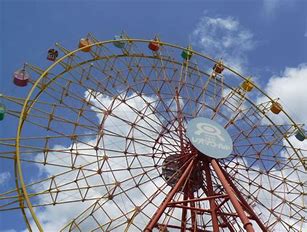 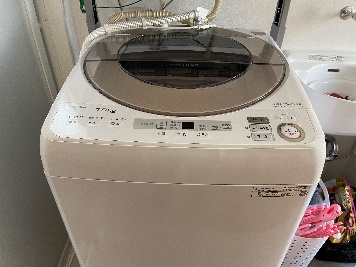 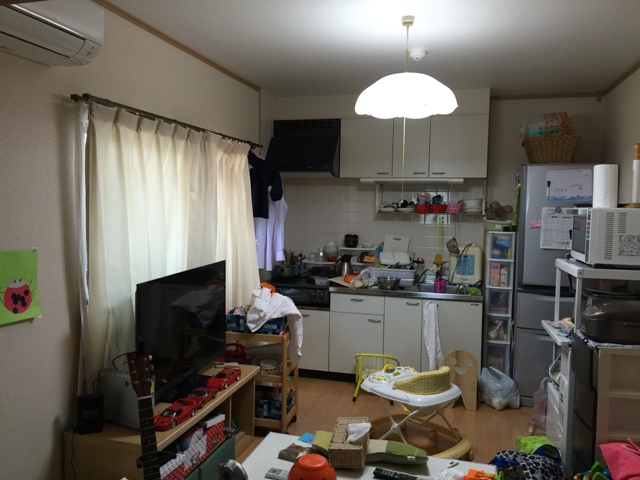 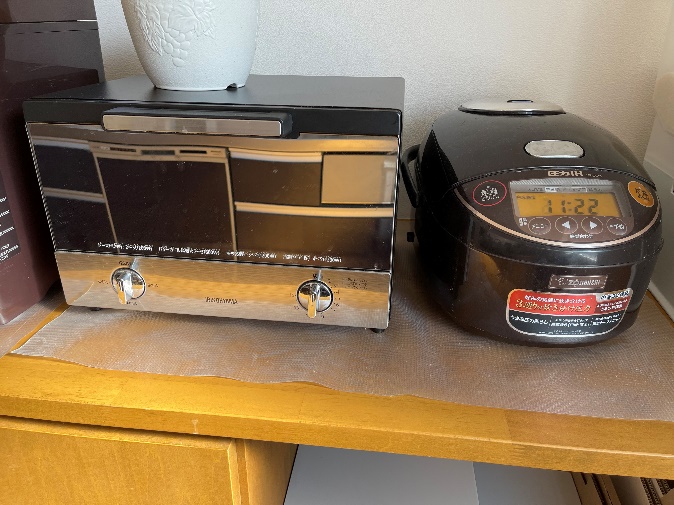 　　　　　　　　　　➁　　　　　　　　　③　　　　　　　　　④　２　エネルギーについて、次の問いに答えなさい。(1) 自然界から直接得られるエネルギーを何というか。また、限られた資源を有効に使うために、一人ひとりができることを答えなさい。(2) 用途に合わせて加工・生成したエネルギーを何というか。また、どのようなものがあるか２つ答えなさい。(3)　次の図１～３は新エネルギーといわれているものである。それぞれの名称を答えなさい。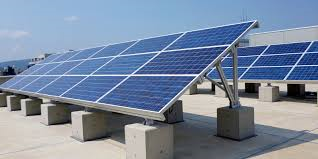 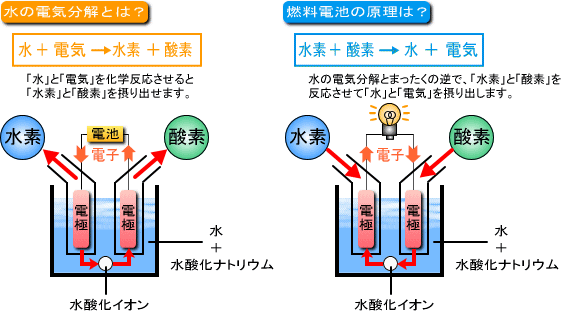 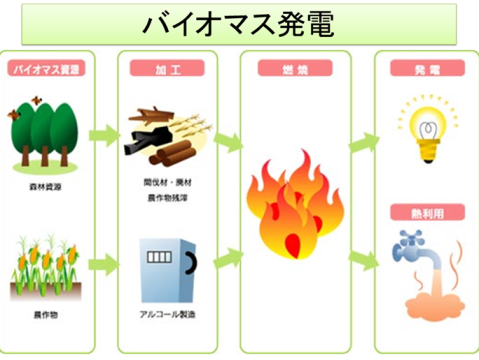 　図1　　　　　　　　　　　　　　　図2　　　　　　　　　　　　　　図3３　次の文について，正しいものに○，正しくないものに×を（　　）に書きなさい。(1)　自分のWebページに無断で他人の電話番号，住所を書いた。	(2)　自分のWebページに人から聞いた情報を確認しないまま載せた。	(3)　知らない相手からの添付ファイル付きの電子メールが届いていたので，すぐに添付ファイルを開いた。	(4)　他人を傷つけるような情報を発信しない。	(5)　Webページのかわいい写真を無断でコピーして自分のWebページに掲載した。(6)　情報通信ネットワークに接続する場合は，必ずセキュリティ対策ソフトウェアを導入する。(7)　友達にパスワードを教えてしまった。	４　次の文に適する語句を下の語群から選び，記号で答えなさい。	(1)　コンピュータや情報通信ネットワークの利用で，個人を特定するもの。	(2)　ユーザ名とドメイン名で構成されている，電子メールを届ける宛先のこと。(3)　コンピュータだけでなく，スマートフォンやテレビなどの情報通信機器を接続したネットワークの総称のこと。(4)　家や学校内などの同一構内で接続されているコンピュータネットワークのこと。５　著作権について，（　　）に適切な語句を下の語群から選び，記号で答えなさい。著作権は，文章やイラスト，（ ① ）などの著作物に対して，その（ ② ）に認められる権利である。もちろん，自分が作り出した著作物にも著作権がある。著作権があるものを著作権者以外が（ ③ ）で利用することは，法律で厳しく制限されている。（ ④ ）の進展によって，さまざまな著作物を利用しやすくなったと同時に，著作権の（ ⑤ ）を防ぐための（ ⑥ ）も必要になった。情報を利用するときは，他人の著作物を尊重し，（ ⑦ ）の著作権も意識することが必要。６　次の問に答えなさい。(1)　情報モラルの定義について、次の（　）に入る言葉を下の語群から選び、記号で答えなさい。　　情報モラルとは、情報（　①　）で（　②　）な活動を行うためのもとになる考え方と（　➂　）である。主に次のことに気をつけなければならない。・　ネットワーク上の（　④　）、マナー　　・　危険回避、（　⑤　）、プライバシー・　（　⑥　）、著作権などへの対応　　　　・　情報機器使用による（　⑦　）とのかかわり　(2)　ブログやツイッターなど、個人間のコミュニケーションを促進しやすくするものを、まとめてなんといいますか。　(3)　LINEの利点（よいところ）と問題点（悪いところ）をかきなさい。　(4)　次の知的財産権についての説明文を読んで、どの権利について説明しているものか、その権利の名前を書きなさい。　　①　物品の形状、構造、組み合わせに係る考案を独占的に実施する権利　　②　新規な発明を創作した者に与えられる独占権　　➂　製造メーカーなどが自社製品の信用保持のために、製品や包装に表示するマーク　(5)　「ミスターチルドレンの曲を自分でアレンジしてギターで弾き、その動画をユーチューブ上に公開した。」この場合知的財産権の侵害に当たるでしょうか。当たる場合は何権の侵害になるか、答えなさい。　(6)　友達にメールを送る際に、気をつけなければならないことを書きなさい。　(7)　友達と一緒に撮った写真をインスタグラムに上げるとき、気をつけなければならないことを書きなさい。　(8)　掲示板について、なぜよくない書き込みはされるのか。その理由を書きなさい。　(9)　私たちがＳＮＳを使うとき、どのようなことに気をつけなくてはならないか、答えなさい。令和３年度　第２学年２学期期末テスト　技術・家庭科（技術分野）≪解答用紙≫令和２年度　第２学年２学期期末テスト　技術・家庭科（技術分野）≪解答用紙≫ア　情報通信ネットワーク　　イ　LAN　　　ウ　電子メールアドレス　　　エ　ハブオ　ユーザIDとパスワード　　カ　太陽光の広田さん　　キ　木彫りの広田さんア　情報技術　　イ　写真　　ウ　著作権者　　エ　自分　　オ　技術　　カ　侵害　キ　無断ア　健康　　　イ　ルール　　　ウ　クール　　　エ　人権侵害　　オ　個人情報　　カ　適正　　　　　キ　世界　　　ク　社会　　ケ　態度　　コ　姿勢　　サ　大塚国際美術館　　シ　ゆかた　ス　半額２年組番氏名／５０１①①①①①②②②②②②②②②②②③③③③③③③③④④２(1)名称名称名称名称名称名称名称名称名称一人一人ができること一人一人ができること一人一人ができること一人一人ができること一人一人ができること一人一人ができること一人一人ができること一人一人ができること一人一人ができること一人一人ができること一人一人ができること一人一人ができること一人一人ができること一人一人ができること一人一人ができること一人一人ができること２(2)名称名称名称名称名称名称名称名称名称どのようなものがあるか（　　　　　　　　　　　）（　　　　　　　　　　）どのようなものがあるか（　　　　　　　　　　　）（　　　　　　　　　　）どのようなものがあるか（　　　　　　　　　　　）（　　　　　　　　　　）どのようなものがあるか（　　　　　　　　　　　）（　　　　　　　　　　）どのようなものがあるか（　　　　　　　　　　　）（　　　　　　　　　　）どのようなものがあるか（　　　　　　　　　　　）（　　　　　　　　　　）どのようなものがあるか（　　　　　　　　　　　）（　　　　　　　　　　）どのようなものがあるか（　　　　　　　　　　　）（　　　　　　　　　　）どのようなものがあるか（　　　　　　　　　　　）（　　　　　　　　　　）どのようなものがあるか（　　　　　　　　　　　）（　　　　　　　　　　）どのようなものがあるか（　　　　　　　　　　　）（　　　　　　　　　　）どのようなものがあるか（　　　　　　　　　　　）（　　　　　　　　　　）どのようなものがあるか（　　　　　　　　　　　）（　　　　　　　　　　）どのようなものがあるか（　　　　　　　　　　　）（　　　　　　　　　　）どのようなものがあるか（　　　　　　　　　　　）（　　　　　　　　　　）どのようなものがあるか（　　　　　　　　　　　）（　　　　　　　　　　）２(3)図1図1図1図1図1図1図1図1図2図2図2図2図2図2図2図2図2図2図2図3図3図3図3図3図3３（1）（1）（2）（2）（2）（2）（3）（3）（3）（3）（3）（4）（4）（4）（4）（4）（4）（5）（5）（5）（5）（6）（6）（6）（6）（7）４（1）（1）（1）（1）（2）（2）（2）（2）（2）（2）（2）（2）（2）（2）（2）（3）（3）（3）（3）（3）（3）（3）（3）（4）（4）（4）（4）５①①②②②②③③③③③④④④④④④⑤⑤⑤⑤⑥⑥⑥⑥⑦⑦６(1)①①②②②②③③③③③④④④④④④⑤⑤⑤⑤⑥⑥⑥⑦⑦６(2)(3)利点利点利点利点利点利点利点利点利点利点利点問題点問題点問題点問題点問題点問題点問題点問題点６(4)①　　　　　　　　　　　権①　　　　　　　　　　　権①　　　　　　　　　　　権①　　　　　　　　　　　権①　　　　　　　　　　　権①　　　　　　　　　　　権①　　　　　　　　　　　権②　　　　　　　　　　　権②　　　　　　　　　　　権②　　　　　　　　　　　権②　　　　　　　　　　　権②　　　　　　　　　　　権②　　　　　　　　　　　権②　　　　　　　　　　　権②　　　　　　　　　　　権②　　　　　　　　　　　権②　　　　　　　　　　　権②　　　　　　　　　　　権③　　　　　　　　　　　　権③　　　　　　　　　　　　権③　　　　　　　　　　　　権③　　　　　　　　　　　　権③　　　　　　　　　　　　権③　　　　　　　　　　　　権③　　　　　　　　　　　　権③　　　　　　　　　　　　権６(5)(6)(6)(6)６(7)(8)(8)６(9)２年組番配点　１は①～④まで全部あって1点2の(2)のどのようなものがあるかは2つで1点5の(9)2点　あとはすべて1点／５０１①　運動①　運動①　運動①　運動①　運動②　光②　光②　光②　光②　光②　光②　光②　光②　光②　光②　光③　熱③　熱③　熱③　熱③　熱③　熱③　熱③　熱④　運動④　運動２(1)名称　一次エネルギー名称　一次エネルギー名称　一次エネルギー名称　一次エネルギー名称　一次エネルギー名称　一次エネルギー名称　一次エネルギー名称　一次エネルギー名称　一次エネルギー一人一人ができること電気・水道・ガスの無駄遣いしない。リサイクル一人一人ができること電気・水道・ガスの無駄遣いしない。リサイクル一人一人ができること電気・水道・ガスの無駄遣いしない。リサイクル一人一人ができること電気・水道・ガスの無駄遣いしない。リサイクル一人一人ができること電気・水道・ガスの無駄遣いしない。リサイクル一人一人ができること電気・水道・ガスの無駄遣いしない。リサイクル一人一人ができること電気・水道・ガスの無駄遣いしない。リサイクル一人一人ができること電気・水道・ガスの無駄遣いしない。リサイクル一人一人ができること電気・水道・ガスの無駄遣いしない。リサイクル一人一人ができること電気・水道・ガスの無駄遣いしない。リサイクル一人一人ができること電気・水道・ガスの無駄遣いしない。リサイクル一人一人ができること電気・水道・ガスの無駄遣いしない。リサイクル一人一人ができること電気・水道・ガスの無駄遣いしない。リサイクル一人一人ができること電気・水道・ガスの無駄遣いしない。リサイクル一人一人ができること電気・水道・ガスの無駄遣いしない。リサイクル一人一人ができること電気・水道・ガスの無駄遣いしない。リサイクル２(2)名称　二次エネルギー名称　二次エネルギー名称　二次エネルギー名称　二次エネルギー名称　二次エネルギー名称　二次エネルギー名称　二次エネルギー名称　二次エネルギー名称　二次エネルギーどのようなものがあるか（　　ガソリン　　　　）（　　電気など　　　　　）どのようなものがあるか（　　ガソリン　　　　）（　　電気など　　　　　）どのようなものがあるか（　　ガソリン　　　　）（　　電気など　　　　　）どのようなものがあるか（　　ガソリン　　　　）（　　電気など　　　　　）どのようなものがあるか（　　ガソリン　　　　）（　　電気など　　　　　）どのようなものがあるか（　　ガソリン　　　　）（　　電気など　　　　　）どのようなものがあるか（　　ガソリン　　　　）（　　電気など　　　　　）どのようなものがあるか（　　ガソリン　　　　）（　　電気など　　　　　）どのようなものがあるか（　　ガソリン　　　　）（　　電気など　　　　　）どのようなものがあるか（　　ガソリン　　　　）（　　電気など　　　　　）どのようなものがあるか（　　ガソリン　　　　）（　　電気など　　　　　）どのようなものがあるか（　　ガソリン　　　　）（　　電気など　　　　　）どのようなものがあるか（　　ガソリン　　　　）（　　電気など　　　　　）どのようなものがあるか（　　ガソリン　　　　）（　　電気など　　　　　）どのようなものがあるか（　　ガソリン　　　　）（　　電気など　　　　　）どのようなものがあるか（　　ガソリン　　　　）（　　電気など　　　　　）２(3)図1　バイオマス発電図1　バイオマス発電図1　バイオマス発電図1　バイオマス発電図1　バイオマス発電図1　バイオマス発電図1　バイオマス発電図1　バイオマス発電図2　太陽光発電図2　太陽光発電図2　太陽光発電図2　太陽光発電図2　太陽光発電図2　太陽光発電図2　太陽光発電図2　太陽光発電図2　太陽光発電図2　太陽光発電図2　太陽光発電図3　燃料電池図3　燃料電池図3　燃料電池図3　燃料電池図3　燃料電池図3　燃料電池３（1）×（1）×（2）×（2）×（2）×（2）×（3）×（3）×（3）×（3）×（3）×（4）〇（4）〇（4）〇（4）〇（4）〇（4）〇（5）×（5）×（5）×（5）×（6）〇（6）〇（6）〇（6）〇（7）×４（1）オ（1）オ（1）オ（1）オ（2）ウ（2）ウ（2）ウ（2）ウ（2）ウ（2）ウ（2）ウ（2）ウ（2）ウ（2）ウ（2）ウ（3）ア（3）ア（3）ア（3）ア（3）ア（3）ア（3）ア（3）ア（4）イ（4）イ（4）イ（4）イ５イイウウウウキキキキキアアアアアアカカカカオオオオエエ６(1)①　ク①　ク②　カ②　カ②　カ②　カ③　ケ③　ケ③　ケ③　ケ③　ケ④　イ④　イ④　イ④　イ④　イ④　イ⑤　エ(オ)⑤　エ(オ)⑤　エ(オ)⑤　エ(オ)⑥　オ(エ)⑥　オ(エ)⑥　オ(エ)⑦　ア⑦　ア６(2)　ＳＮＳ　ＳＮＳ　ＳＮＳ　ＳＮＳ　ＳＮＳ　ＳＮＳ(3)利点情報をすくに共有できる。利点情報をすくに共有できる。利点情報をすくに共有できる。利点情報をすくに共有できる。利点情報をすくに共有できる。利点情報をすくに共有できる。利点情報をすくに共有できる。利点情報をすくに共有できる。利点情報をすくに共有できる。利点情報をすくに共有できる。利点情報をすくに共有できる。問題点閉鎖的な性質があり、いじめが起きる可能性がある。問題点閉鎖的な性質があり、いじめが起きる可能性がある。問題点閉鎖的な性質があり、いじめが起きる可能性がある。問題点閉鎖的な性質があり、いじめが起きる可能性がある。問題点閉鎖的な性質があり、いじめが起きる可能性がある。問題点閉鎖的な性質があり、いじめが起きる可能性がある。問題点閉鎖的な性質があり、いじめが起きる可能性がある。問題点閉鎖的な性質があり、いじめが起きる可能性がある。６(4)①　　実用新案　　　　　権①　　実用新案　　　　　権①　　実用新案　　　　　権①　　実用新案　　　　　権①　　実用新案　　　　　権①　　実用新案　　　　　権①　　実用新案　　　　　権②　特許　　　　　　　権②　特許　　　　　　　権②　特許　　　　　　　権②　特許　　　　　　　権②　特許　　　　　　　権②　特許　　　　　　　権②　特許　　　　　　　権②　特許　　　　　　　権②　特許　　　　　　　権②　特許　　　　　　　権②　特許　　　　　　　権③　商標　　　　　　　　権③　商標　　　　　　　　権③　商標　　　　　　　　権③　商標　　　　　　　　権③　商標　　　　　　　　権③　商標　　　　　　　　権③　商標　　　　　　　　権③　商標　　　　　　　　権６(5)あたらないあたらないあたらないあたらないあたらないあたらないあたらないあたらないあたらないあたらないあたらないあたらない(6)(6)(6)送る前に文面をよく確認する。相手の気持ちを考えた文章にするなど送る前に文面をよく確認する。相手の気持ちを考えた文章にするなど送る前に文面をよく確認する。相手の気持ちを考えた文章にするなど送る前に文面をよく確認する。相手の気持ちを考えた文章にするなど送る前に文面をよく確認する。相手の気持ちを考えた文章にするなど送る前に文面をよく確認する。相手の気持ちを考えた文章にするなど送る前に文面をよく確認する。相手の気持ちを考えた文章にするなど送る前に文面をよく確認する。相手の気持ちを考えた文章にするなど送る前に文面をよく確認する。相手の気持ちを考えた文章にするなど送る前に文面をよく確認する。相手の気持ちを考えた文章にするなど送る前に文面をよく確認する。相手の気持ちを考えた文章にするなど６(7)友達の許可を得る。友達の許可を得る。友達の許可を得る。友達の許可を得る。友達の許可を得る。友達の許可を得る。友達の許可を得る。友達の許可を得る。友達の許可を得る。友達の許可を得る。友達の許可を得る。友達の許可を得る。友達の許可を得る。(8)(8)匿名性の高さ集団心理匿名性の高さ集団心理匿名性の高さ集団心理匿名性の高さ集団心理匿名性の高さ集団心理匿名性の高さ集団心理匿名性の高さ集団心理匿名性の高さ集団心理匿名性の高さ集団心理匿名性の高さ集団心理匿名性の高さ集団心理６(9)誹謗中傷しない。個人情報を載せない。プライバシーを侵害しない。相手の立場に立って考える。思いやりをもって接する。など誹謗中傷しない。個人情報を載せない。プライバシーを侵害しない。相手の立場に立って考える。思いやりをもって接する。など誹謗中傷しない。個人情報を載せない。プライバシーを侵害しない。相手の立場に立って考える。思いやりをもって接する。など誹謗中傷しない。個人情報を載せない。プライバシーを侵害しない。相手の立場に立って考える。思いやりをもって接する。など誹謗中傷しない。個人情報を載せない。プライバシーを侵害しない。相手の立場に立って考える。思いやりをもって接する。など誹謗中傷しない。個人情報を載せない。プライバシーを侵害しない。相手の立場に立って考える。思いやりをもって接する。など誹謗中傷しない。個人情報を載せない。プライバシーを侵害しない。相手の立場に立って考える。思いやりをもって接する。など誹謗中傷しない。個人情報を載せない。プライバシーを侵害しない。相手の立場に立って考える。思いやりをもって接する。など誹謗中傷しない。個人情報を載せない。プライバシーを侵害しない。相手の立場に立って考える。思いやりをもって接する。など誹謗中傷しない。個人情報を載せない。プライバシーを侵害しない。相手の立場に立って考える。思いやりをもって接する。など誹謗中傷しない。個人情報を載せない。プライバシーを侵害しない。相手の立場に立って考える。思いやりをもって接する。など誹謗中傷しない。個人情報を載せない。プライバシーを侵害しない。相手の立場に立って考える。思いやりをもって接する。など誹謗中傷しない。個人情報を載せない。プライバシーを侵害しない。相手の立場に立って考える。思いやりをもって接する。など誹謗中傷しない。個人情報を載せない。プライバシーを侵害しない。相手の立場に立って考える。思いやりをもって接する。など誹謗中傷しない。個人情報を載せない。プライバシーを侵害しない。相手の立場に立って考える。思いやりをもって接する。など誹謗中傷しない。個人情報を載せない。プライバシーを侵害しない。相手の立場に立って考える。思いやりをもって接する。など誹謗中傷しない。個人情報を載せない。プライバシーを侵害しない。相手の立場に立って考える。思いやりをもって接する。など誹謗中傷しない。個人情報を載せない。プライバシーを侵害しない。相手の立場に立って考える。思いやりをもって接する。など誹謗中傷しない。個人情報を載せない。プライバシーを侵害しない。相手の立場に立って考える。思いやりをもって接する。など誹謗中傷しない。個人情報を載せない。プライバシーを侵害しない。相手の立場に立って考える。思いやりをもって接する。など誹謗中傷しない。個人情報を載せない。プライバシーを侵害しない。相手の立場に立って考える。思いやりをもって接する。など誹謗中傷しない。個人情報を載せない。プライバシーを侵害しない。相手の立場に立って考える。思いやりをもって接する。など誹謗中傷しない。個人情報を載せない。プライバシーを侵害しない。相手の立場に立って考える。思いやりをもって接する。など誹謗中傷しない。個人情報を載せない。プライバシーを侵害しない。相手の立場に立って考える。思いやりをもって接する。など誹謗中傷しない。個人情報を載せない。プライバシーを侵害しない。相手の立場に立って考える。思いやりをもって接する。など誹謗中傷しない。個人情報を載せない。プライバシーを侵害しない。相手の立場に立って考える。思いやりをもって接する。など